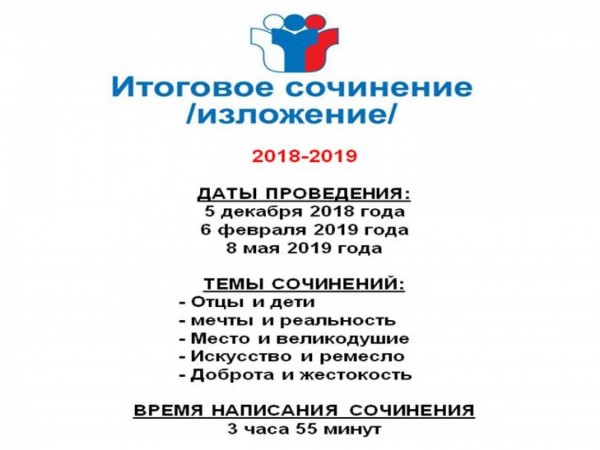 2020-2021Даты проведения2 декабря 20203 февраля 20215 мая 2021Темы сочинений1. Забвению не подлежит
2. Я и другие
3. Время перемен
4. Разговор с собой
5. Между прошлым и будущим: портрет моего поколенияВремя написания сочинения3 часа 55 минут